Aufgabe 1: Salut, ca va?Singt das Lied «Salut, ça va?» einstimmig vor. Arbeitet zu dritt.Singt das Lied zusammen in der Gruppe mit der Begleitung ab CD.Du singst das Lied nun allein. Die Lehrperson begleitet dich oder du wirst mit der Begleitung ab CD unterstützt.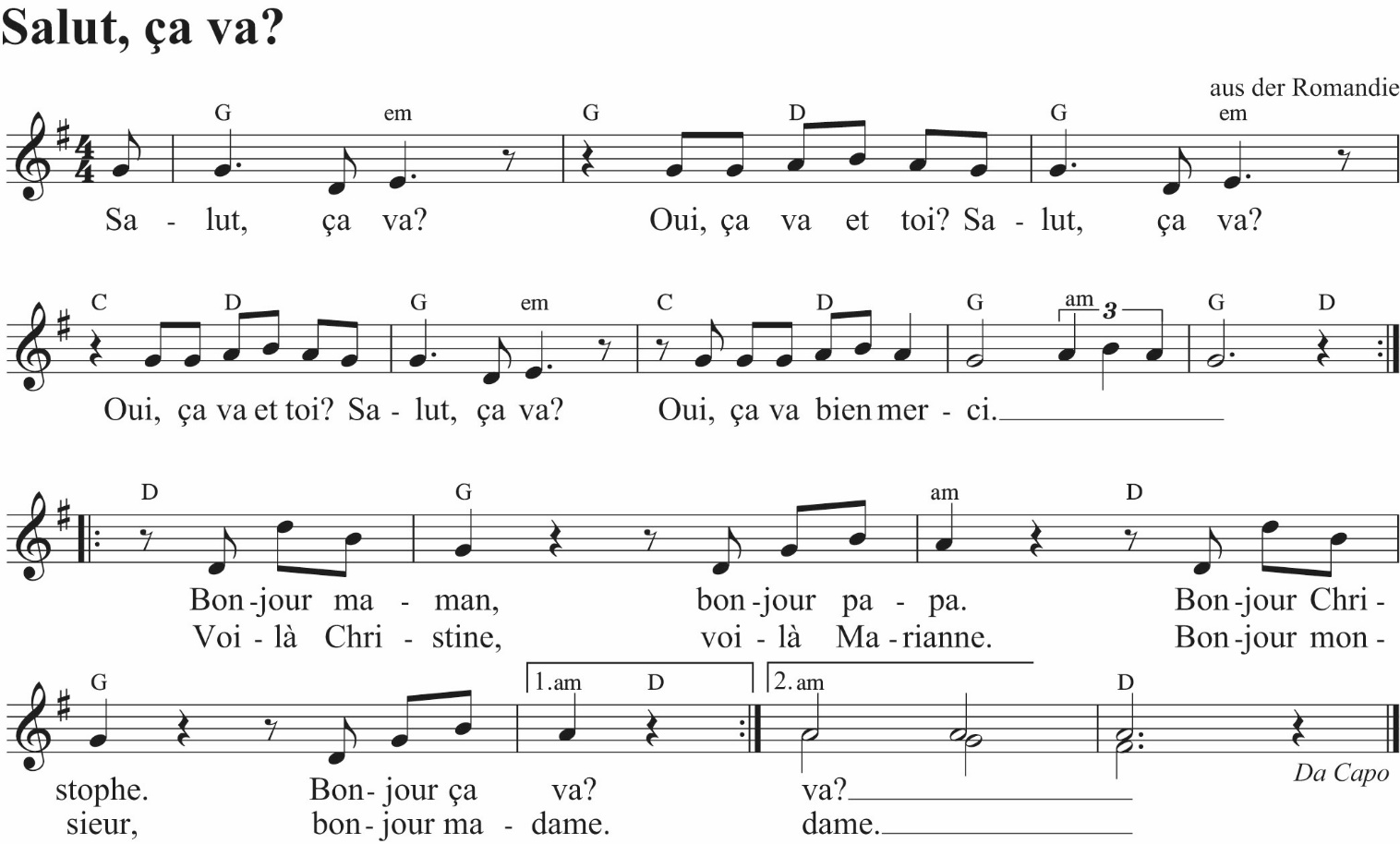 Aus dem Lehrmittel «Envol 5» © 2017 Lehrmittelverlag Zürich	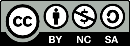 